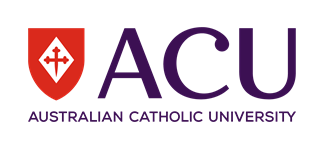 Please ensure all investigators who are named on the ethics application sign this page to acknowledge their participation in the specified research project.  Who does not need to complete this signature page?Where there is only 1 investigator, who created the application- the unique login to Orion serves as an electronic signature.  Applications created by students, where there are only 1 supervisor and 1 student listed- the supervisor will be required to sign off on the application after the student has submitted the application  Investigator SignaturesApplication ID:Application Title:Chief Investigator:Chief InvestigatorChief InvestigatorChief InvestigatorChief InvestigatorName:Signature:Date:Position of Investigator: [Please insert position of investigator e.g. Co-investigator or HDR Student/Research Associate][Please insert position of investigator e.g. Co-investigator or HDR Student/Research Associate][Please insert position of investigator e.g. Co-investigator or HDR Student/Research Associate]Name:Signature:Date:Position of Investigator: [Please insert position of investigator e.g. Co-investigator/HDR Student/Research Associate][Please insert position of investigator e.g. Co-investigator/HDR Student/Research Associate][Please insert position of investigator e.g. Co-investigator/HDR Student/Research Associate]Name:Signature:Date:Position of Investigator: [Please insert position of investigator e.g. Co-investigator/HDR Student/Research Associate][Please insert position of investigator e.g. Co-investigator/HDR Student/Research Associate][Please insert position of investigator e.g. Co-investigator/HDR Student/Research Associate]Name:Signature:Date:Position of Investigator: [Please insert position of investigator e.g. Co-investigator/HDR Student/Research Associate][Please insert position of investigator e.g. Co-investigator/HDR Student/Research Associate][Please insert position of investigator e.g. Co-investigator/HDR Student/Research Associate]Name:Signature:Date:Position of Investigator: [Please insert position of investigator e.g. Co-investigator/HDR Student/Research Associate][Please insert position of investigator e.g. Co-investigator/HDR Student/Research Associate][Please insert position of investigator e.g. Co-investigator/HDR Student/Research Associate]Name:Signature:Date: